§828.  Filing1.  Original filing.  An original signed copy of a certificate or other document authorized to be filed under a provision of this chapter must be delivered to the Secretary of State.A.  A person who executes a document as an agent or fiduciary need not exhibit evidence of authority as a prerequisite to filing.  [PL 1995, c. 633, Pt. B, §1 (NEW).]B.  Unless the Secretary of State finds that the certificate or other document on its face does not conform to law, upon receipt of all filing fees required by law, the Secretary of State shall attest that the document has been filed with the Secretary of State by endorsing on that document the word "filed" and the day, month and year of the filing and by signing or initialing that endorsement in person or by agent.  If the person delivering the document for filing so requests, the endorsement must include the hour and minute of the filing of the document.  [PL 1995, c. 633, Pt. B, §1 (NEW).]C.  The endorsement is known as the "filing date" of the document and is conclusive of the date and the time, if included in the endorsement, of filing in the absence of actual fraud.  [PL 1995, c. 633, Pt. B, §1 (NEW).]D.  The Secretary of State may use an identifying mark in lieu of signing or initialing.  [PL 1995, c. 633, Pt. B, §1 (NEW).]E.  The filing date is the date first received unless otherwise specified by law or rule.  [PL 1995, c. 633, Pt. B, §1 (NEW).]F.  The Secretary of State shall file and index the original copy.  [PL 1995, c. 633, Pt. B, §1 (NEW).][PL 1995, c. 633, Pt. B, §1 (NEW).]2.  Attested copy.  The Secretary of State shall promptly make a copy of the original certificate or document and attest that copy by marking upon it the same endorsement that is required to appear upon the original, together with a further endorsement that the copy is a true copy of the original document.  The attested copy must be returned to the person submitting the document for filing or to that person's representative.[PL 1995, c. 633, Pt. B, §1 (NEW).]SECTION HISTORYPL 1995, c. 633, §B1 (NEW). The State of Maine claims a copyright in its codified statutes. If you intend to republish this material, we require that you include the following disclaimer in your publication:All copyrights and other rights to statutory text are reserved by the State of Maine. The text included in this publication reflects changes made through the First Regular and First Special Session of the 131st Maine Legislature and is current through November 1. 2023
                    . The text is subject to change without notice. It is a version that has not been officially certified by the Secretary of State. Refer to the Maine Revised Statutes Annotated and supplements for certified text.
                The Office of the Revisor of Statutes also requests that you send us one copy of any statutory publication you may produce. Our goal is not to restrict publishing activity, but to keep track of who is publishing what, to identify any needless duplication and to preserve the State's copyright rights.PLEASE NOTE: The Revisor's Office cannot perform research for or provide legal advice or interpretation of Maine law to the public. If you need legal assistance, please contact a qualified attorney.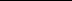 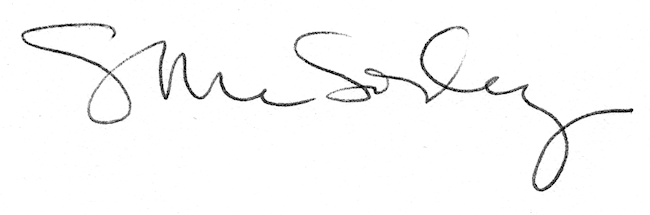 